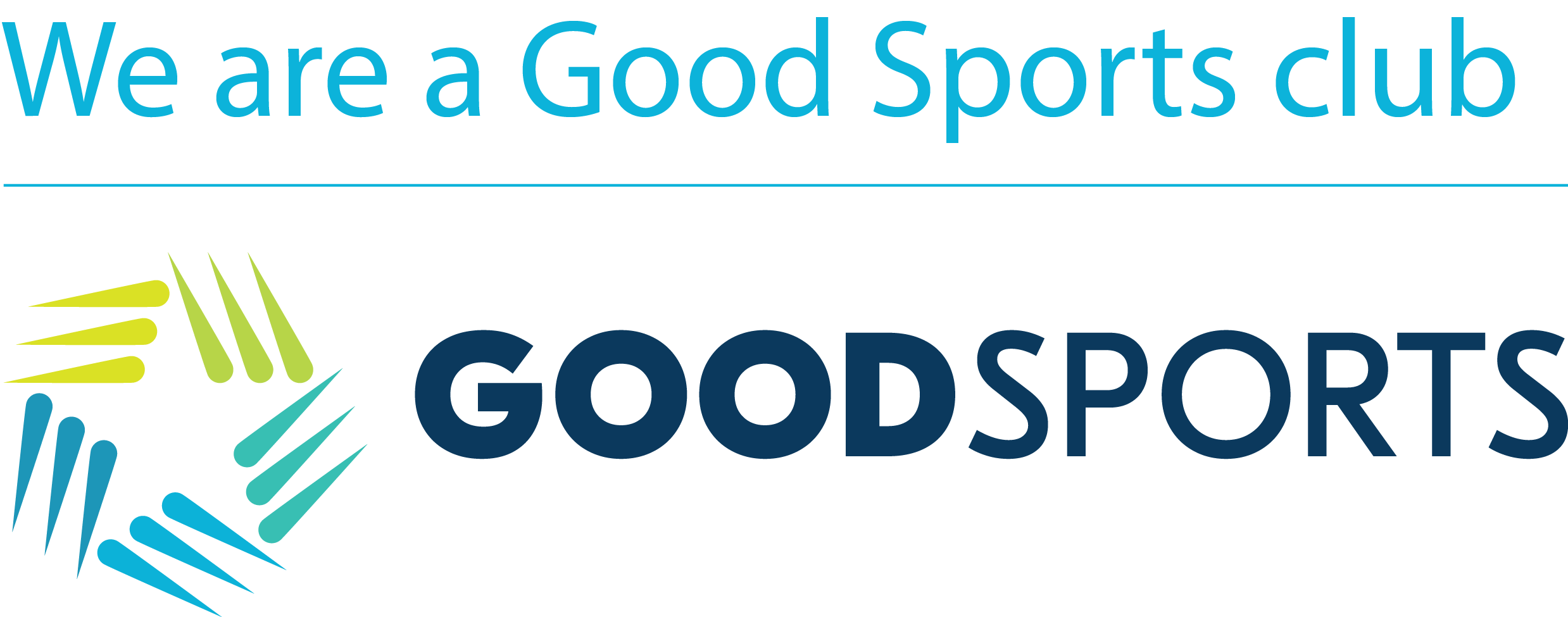 The GVHA is a Good Sports Level 2 accredited organisation.Sporting organisations such as ours play a significant role in the community and have a responsibility to our members and their families. We have chosen to join over 6,500 clubs across Australia taking part in the Australian Drug Foundation’s Good Sports program. Through Good Sports we are committed to managing alcohol responsibly and ensuring smoke free areas, which we believe will help us to provide a healthy, safe and family friendly environment.Through Good Sports we aim to:Eliminate risky drinking in the club through the promotion of a responsible approach to the sale and consumption of alcohol in the clubProtect juniors and other young people from the misuse of alcohol in and around the clubProvide a responsible smoke-free club environment, through designated smoking areasAt Level 2, we are committed to:Not selling or consuming alcohol without an appropriate liquor licenseTraining our bar staff in Responsible Service of Alcohol (RSA)Ensuring smoke free areas are availableOrganising safe and responsible social events and finding alternate prizes/fundraiser, rather than alcoholThinking ahead and ensuring players and members get home safely after functionsSpeak to our club committee about what being a Good Sports club is all about or visit www.goodsports.com.au  or www.facebook.com/GoodSportsClubs